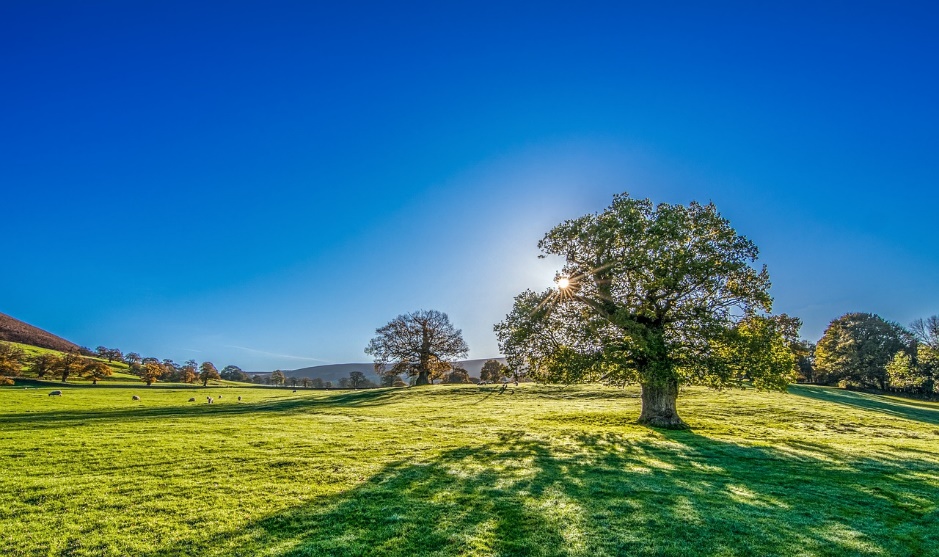                                                           FØLG ET TRE GJENNOM ÅRSTIDENEOBSERVASJONSHEFTEbladkvist/knopperblomster/frø/fruktstamme/barkTegn hele treet med omgivelsene rundt. Få med:Hvor treet er og hvordan bakken ser ut. Observasjoner av levende dyr/insekter på eller under treet.  Tegn hele treet med omgivelsene rundt. Få med:Hvor treet er og hvordan bakken ser ut. Observasjoner av levende dyr/insekter på eller under treet.  bladkvist/knopperblomster/frø/fruktstamme/barkTegn hele treet med omgivelsene rundt. Få med:Hvor treet er og hvordan bakken ser ut. Observasjoner av levende dyr/insekter på eller under treet.  Tegn hele treet med omgivelsene rundt. Få med:Hvor treet er og hvordan bakken ser ut. Observasjoner av levende dyr/insekter på eller under treet.  bladkvist/knopperblomster/frø/fruktstamme/barkTegn hele treet med omgivelsene rundt. Få med:Hvor treet er og hvordan bakken ser ut. Observasjoner av levende dyr/insekter på eller under treet.  Tegn hele treet med omgivelsene rundt. Få med:Hvor treet er og hvordan bakken ser ut. Observasjoner av levende dyr/insekter på eller under treet.  bladkvist/knopperblomster/frø/fruktstamme/barkTegn hele treet med omgivelsene rundt. Få med:Hvor treet er og hvordan bakken ser ut. Observasjoner av levende dyr/insekter på eller under treet.  Tegn hele treet med omgivelsene rundt. Få med:Hvor treet er og hvordan bakken ser ut. Observasjoner av levende dyr/insekter på eller under treet.  bladkvist/knopperblomster/frø/fruktstamme/barkTegn hele treet med omgivelsene rundt. Få med:Hvor treet er og hvordan bakken ser ut. Observasjoner av levende dyr/insekter på eller under treet.  Tegn hele treet med omgivelsene rundt. Få med:Hvor treet er og hvordan bakken ser ut. Observasjoner av levende dyr/insekter på eller under treet.  